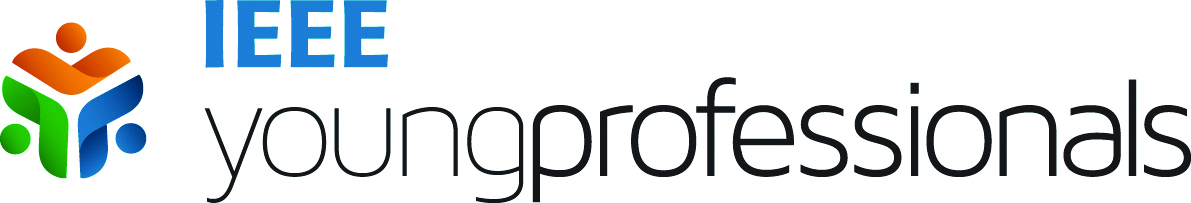 Region 10 Young Professionals Initiatives GrantCALL FOR PROPOSAL2015All Young Professionals Affinity Groups in Region 10 are encouraged to conduct Inter Section activities to deliver benefits for their Young Professionals Members. Call for proposals for the R10 YP Initiatives Grant are now open.For Application:Young Professionals Affinity groups in Region 10 will need to get in touch with their section first and then submit a proposal according to the proposal form bellow to R10 Young Professsionals coordinator Ranjit R Nair (ranju@ieee.org)  and Cc-ed to Ajin Baby (ajinbaby@ieee.org) by the deadline of May 20th 2015.The maximum amount of total funds to be awarded to each AG from Region 10 will be 500 USD.All proposals will be reviewed based on to the following criteria and 
an appropriate grant amount will be intimated by June 10th 2015.The relevance of the event/activity for current/potential IEEE members?How the event/activity aligns with IEEE objectives as described in the IEEE MGA manual? (http://www.ieee.org/societies_communities/geo_activities/
operations_manual)The event must be held by October 30th 2015.The funding will only be reimbursed on receipt of the activity report which should be submitted by October 31st 2015. Note that any reports submitted after the above mentioned due date will not be eligible for funding.Region 10 Young Professionals Initiatives GrantAPPLICATION FORM2015Event Name :  	Hosting Affinity Group : 	[ORGANIZER CONTACT INFORMATION ] Name : 	Membership # : 	IEEE Section : 	 IEEE Position : 		Email address : 		Phone Number : 		[ ALTERNATE ORGANIZER CONTACT INFORMATION ]Name : 		Membership # : 		IEEE Section : 	 Email address : 		[ EVENT INFORMATION ]Event date (plan): 		Event Location: 		Please describe this event briefly:What was the main idea/ motivating factor/ inspiration behind this event?What is the objective of this event?How does the event achieve the mentioned objective?
(Please describe Program Outline, Speakers, Topics, any other additional info)How will the event actually benefit the Young Professionals and IEEE?
How will the event be promoted or publicized?
Number of participants expected:IEEE Members : 	 IEEE Non-Members : 	[ BUDGET INFORMATION ] Event ExpensesEvent FundingIf you collaborate with any other IEEE or non-IEEE unit for this event, 
please specify the following details:Name of IEEE Unit : 		Name of Contact Person : 			Email address : 			
Name of non-IEEE Unit : 		Name of Contact Person : 			Email address : 			Contact Number : 			[ SIGNITURE BY EVENT ORGANIZER ] By signing the Funding Form below, I agree to abide by all the terms and conditions mentioned in the document. I understand that failing to do so may lead to rejection of the funding request. Name : 		Signature : 		Date : 	      	
Endorsement by the Section Chair:Name : 		Signature : 		Date : 	      	ExpenseAmount (USD)Remarks (if any)TOTALFunding SourceAmount (USD)SectionRegion 10 (requested amount; max US $500)Other IEEE Unit : Other non-IEEE Unit :TOTAL